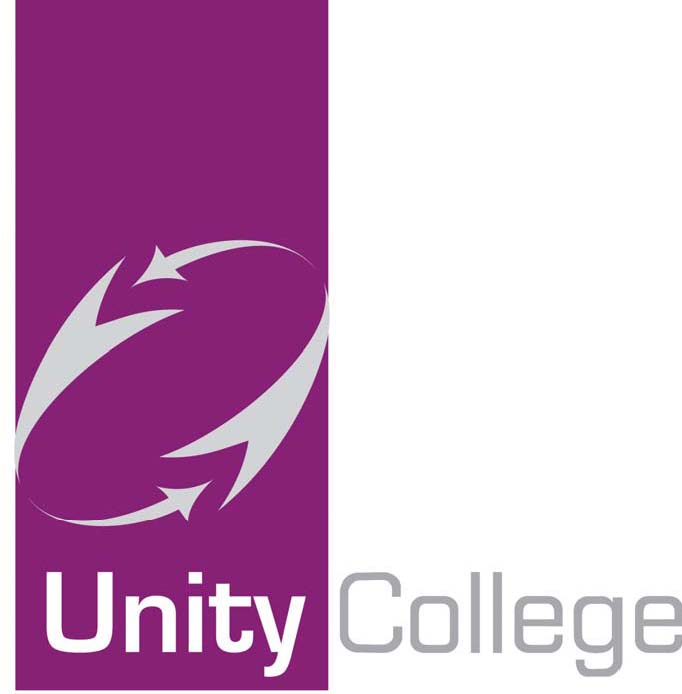 Child Protection PolicyUnity College fully recognises its responsibilities for Child Protection. The DSL is Mrs A Hodgson.  Other staff with responsibility for Child Protection and Safeguarding areDiane Taylor / Beverley Worthington / Denise Plummer-Moore (Social Worker).Our policy applies to all staff, governors and volunteers working in the college. There five main elements to our policy are to: ensure we practice safe recruitment in checking the suitability of staff and volunteers to work with childrenraise awareness of child protection issues and equip children with the skills needed to keep them safedevelop and then implement procedures for identifying and reporting cases, or suspected cases of abusesupport students who have been abused in accordance with his/her agreed child protection planestablish a safe environment in which children can learn and develop. We recognise that because of the day‐to‐day contact with children, college staff are well placed to observe the outward signs of abuse. The college will therefore: establish and maintain an environment where children feel secure, are encouraged to talk, and are listened to ensure children know that there are adults in the college whom they can approach if they are worriedinclude opportunities in the ID curriculum for children to develop the skills they need to recognise and stay safe from abuse.Under the Children Act 1989 a bullying incident should be addressed as a Child Protection concern where there is reasonable cause to suspect that a child is suffering, or is likely to suffer, significant harm.Abuse/Misuse/ExploitationUnity College will follow all Safeguarding and Child Protection concerns in relation to –NeglectEmotional abusePhysical abuseSexual abuse (including sexting)Sexual exploitationDomestic violence (including teenage relationship abuse)Self-harmForced marriagesHonour based violenceFabricated and induced illnessFemale genital mutilationAlcohol and drug misuseChild exploitationFaith abuseGender based violenceGang and youth violenceRadicalisation and extremist behaviourTraffickingFollowing Lancashire County Council expectations and procedures and the Local Safeguarding Children Board.We will follow the procedures set out by the Local Safeguarding Children’s Board and take account of guidance issued by the DCSF to:Ensure we have a Designated Safeguarding Lead (DSL) for child protection who has received appropriate training and support for this role.Ensure we have a nominated governor responsible for child protection. (Chair – A Kelly).Ensure every member of staff (including temporary and supply staff and volunteers) and governing body knows the name of the DSL  responsible for child protection and their role.Ensure all staff and volunteers understand their responsibilities in being alert to the signs of abuse and responsibility for referring any concerns to the DSL responsible for child protection.Ensure that parents have an understanding of the responsibility placed on the college and staff for child protection by setting out its obligations on the college website.Notify Children’s Social Care if there is an unexplained absence of more than two days of a student who is on the child protection register.Develop and then follow procedures where an allegation is made against a member of staff or volunteer.Develop effective links with relevant agencies and co-operate as required with their enquiries regarding child protection matters including attendance at case conferences.Ensure all records are kept securely, separate from the main student file, and in locked locations.Keep written records of concerns about children, even where there is no need to refer the matter immediately.If an allegation is made against the Headteacher, the Chair of Governors will be informed immediately.Ensure safe recruitment practices are always followed.We recognise that children who are abused or witness violence may find it difficult to develop a sense of self worth.  They may feel helplessness, humiliation and some sense of blame.  The college may be the only stable, secure and predictable element in the lives of children at risk.  When at college their behaviour may be challenging and defiant or they may be withdrawn.  The college will endeavour to support the student through:The content of the curriculum.The college ethos which promotes a positive, supportive and secure environment and gives students a sense of being valued.The college Behaviour Policy which is aimed at supporting vulnerable students in the college.  The college will ensure that the student knows that some behaviour is unacceptable but they are valued and not to be blamed for any abuse which has occurred.Liaison with other agencies that support the student such as Children’s Social Care, East Lancashire Child & Adolescent Service, education and educational psychology service.Ensuring that, where a student on the child protection register leaves, their information is transferred to the new college immediately and that the child’s social worker is informed.The use of Student Support Services where needed.This policy does not stand alone and the college has many other policies that support Child Protection:Safeguarding Policy				Procedures for Assessing RiskAnti-bullying Policy				Induction and Code of Conduct for StaffRacial Incident Policy				Intimate Care PolicyHarassment and Discrimination Policy	Safer recruitment Policy and PracticeUse of Physical Intervention Policy		ConfidentialityEducational Visits Policy			One to One WorkingIntimate Care Policy				Children in CareE-safety Policy				EqualityHealth & Safety Policy			SEN PolicyDrug and Substance Mis-use PolicyBehaviour Management PolicyChild Looked After PolicyAttendance PolicyMonitoring and EvaluationThe Child Protection Policy will be monitored on an on-going basis; however, a full evaluation will take place on a yearly basis.This Policy was updated on     ...................................................This Policy will be reviewed   ...................................................